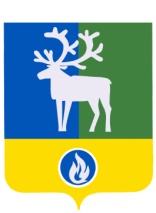 СЕЛЬСКОЕ ПОСЕЛЕНИЕ СОСНОВКАБЕЛОЯРСКИЙ РАЙОНХАНТЫ-МАНСИЙСКИЙ АВТОНОМНЫЙ ОКРУГ – ЮГРАСОВЕТ ДЕПУТАТОВПроектРЕШЕНИЕот ___________ 2020 года                                      	                                           	            № О внесении изменения в приложение к решению Совета депутатов сельского поселения Сосновка от 05 ноября 2019 года № 32В соответствии с частью 4 статьи 15 Федерального закона от 6 октября 2003 года 
№ 131-ФЗ «Об общих принципах организации местного самоуправления в Российской Федерации» Совет депутатов сельского поселения Сосновка р е ш и л:1.  Внести в приложение «Перечень полномочий органов местного самоуправления сельского поселения Сосновка по решению вопросов местного значения, передаваемых органам местного самоуправления Белоярского района для осуществления в 2020-2022 годах» к решению Совета депутатов сельского поселения Сосновка от 05 ноября 2019 года № 32 «О передаче органам местного самоуправления Белоярского района осуществления части полномочий органов местного самоуправления сельского поселения Сосновка по решению вопросов местного значения»  изменение, дополнив пункт 2 подпунктом 2.5 следующего содержания:«2.5) разработки регламента предоставления муниципальной услуги по даче письменных разъяснений налогоплательщикам и налоговым агентам по вопросу применения нормативных правовых актов муниципального образования о местных налогах и сборах.».2. Поручить главе сельского поселения Сосновка в соответствии с настоящим решением заключить с главой Белоярского района дополнительное соглашение к соглашению о передаче администрацией сельского поселения Сосновка осуществления части полномочий по решению вопросов местного значения администрации Белоярского района от 10 ноября 2019 года.3. Направить настоящее решение в Думу Белоярского района и администрацию Белоярского района.Опубликовать настоящее решение в бюллетене «Официальный вестник сельского поселения Сосновка».Настоящее решение вступает в силу после его официального опубликования.Глава сельского поселения Сосновка 	 				            С.И. Толдонов 